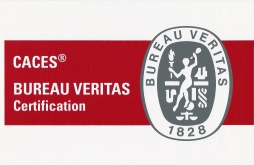 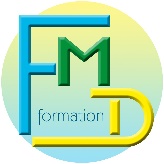 ZA les ChauffoursBP 103262710 CourrièresEmail : fmdformation@orange.frSite : fmd-formation.fr
Tél : 03.91.83.33.68Référence : D413Date d’application :07/06/2022PROGRAMME DE FORMATIONCACES R490® GRUE AUXILIAIRE DE CHARGEMENT DE VEHICULESPROGRAMME DE FORMATIONCACES R490® GRUE AUXILIAIRE DE CHARGEMENT DE VEHICULESPROGRAMME DE FORMATIONCACES R490® GRUE AUXILIAIRE DE CHARGEMENT DE VEHICULESPROGRAMME DE FORMATIONCACES R490® GRUE AUXILIAIRE DE CHARGEMENT DE VEHICULESObjectifs :Maîtriser et/ou actualiser les connaissances théoriques et le savoir-faire pratique nécessaire à la conduite en sécurité des grues auxiliaires de chargement de véhicules. Obtenir le certificat à la conduite en sécurité (CACES®) des grues auxiliaires de chargement de véhicules.Programme :Formation théorique :Le conducteur et la réglementationLes accidents du travailLes acteurs de préventionLes typologies de grues auxiliairesLa prise de poste et les vérificationsLe levage de chargeLes règles de conduite en sécuritéLes risques diversLa signalisationFormation pratique :Vérifier l’adéquation de la grue auxiliaire à l’opération de manutention envisagéeEffectuer les vérifications et les opérations nécessaires avant la prise de poste et en fin de postePositionner le véhicule pour la manœuvreCaler et mettre en place les stabilisateurs, vérifier l’horizontalité du véhiculeRéaliser les manœuvres de positionnement avec souplesse et précisionElinguer la chargeUtiliser différents dispositifs porte-chargeEffectuer les différents mouvements décomposés en positionnant la charge à un endroit précis visibleEffectuer les différents mouvements synchronisés en positionnant la charge à un endroit précis visibleMaîtriser le balancement de la chargePrendre et déposer la charge en un endroit précis non visible en respectant les gestes de commandement et de communicationRéaliser les manœuvres de levage avec souplesse et précisionRemettre la grue auxiliaire en position transport avant chaque déplacementRepérer les anomalies et difficultés rencontrées afin de signaler à sa hiérarchieEffectuer les opérations de maintenance de premier niveauOutils pédagogiques : Vidéoprojecteur, ordinateur, paper board, films, …Supports remis aux participants : Remise d’une documentation complète et ciblée véritable aide- mémoire de la formation. (Livret R490 grues auxiliaire de chargement de véhicules, MEMO FORMA)Modalités d’évaluation : Les moyens mobilisés pour mesurer à l’aide de critères objectifs les acquis du bénéficiaire en cours et à la fin de la formation. Méthodes d’évaluation : Test théorique et test pratique. Selon le référentiel de la CNAMTS.Validation : Le C.A.C.E.S®.(d’une validité : de 5 ans).Certificat d’aptitude à la conduite en sécurité (CACES®) des grues auxiliaires de chargement de véhicules., si résultat positif.Formalisation à l’issue de la formation : attestation de fin de formation, délivrance (si positif) d’une autorisation de conduite pré-remplie à compléter par l’employeur et le certificat d’aptitude à la conduite en sécurité (CACES®) des grues auxiliaires de chargement de véhicules.et une attestation avec les préconisations.Résultats obtenus en 2021 : Le niveau de performance et d’accomplissement de la prestation est de 93.40%.Public :
Toute personne âgée de 18 ans amenée à utiliser un engin de chantier de travaux public.Programme :Formation théorique :Le conducteur et la réglementationLes accidents du travailLes acteurs de préventionLes typologies de grues auxiliairesLa prise de poste et les vérificationsLe levage de chargeLes règles de conduite en sécuritéLes risques diversLa signalisationFormation pratique :Vérifier l’adéquation de la grue auxiliaire à l’opération de manutention envisagéeEffectuer les vérifications et les opérations nécessaires avant la prise de poste et en fin de postePositionner le véhicule pour la manœuvreCaler et mettre en place les stabilisateurs, vérifier l’horizontalité du véhiculeRéaliser les manœuvres de positionnement avec souplesse et précisionElinguer la chargeUtiliser différents dispositifs porte-chargeEffectuer les différents mouvements décomposés en positionnant la charge à un endroit précis visibleEffectuer les différents mouvements synchronisés en positionnant la charge à un endroit précis visibleMaîtriser le balancement de la chargePrendre et déposer la charge en un endroit précis non visible en respectant les gestes de commandement et de communicationRéaliser les manœuvres de levage avec souplesse et précisionRemettre la grue auxiliaire en position transport avant chaque déplacementRepérer les anomalies et difficultés rencontrées afin de signaler à sa hiérarchieEffectuer les opérations de maintenance de premier niveauOutils pédagogiques : Vidéoprojecteur, ordinateur, paper board, films, …Supports remis aux participants : Remise d’une documentation complète et ciblée véritable aide- mémoire de la formation. (Livret R490 grues auxiliaire de chargement de véhicules, MEMO FORMA)Modalités d’évaluation : Les moyens mobilisés pour mesurer à l’aide de critères objectifs les acquis du bénéficiaire en cours et à la fin de la formation. Méthodes d’évaluation : Test théorique et test pratique. Selon le référentiel de la CNAMTS.Validation : Le C.A.C.E.S®.(d’une validité : de 5 ans).Certificat d’aptitude à la conduite en sécurité (CACES®) des grues auxiliaires de chargement de véhicules., si résultat positif.Formalisation à l’issue de la formation : attestation de fin de formation, délivrance (si positif) d’une autorisation de conduite pré-remplie à compléter par l’employeur et le certificat d’aptitude à la conduite en sécurité (CACES®) des grues auxiliaires de chargement de véhicules.et une attestation avec les préconisations.Résultats obtenus en 2021 : Le niveau de performance et d’accomplissement de la prestation est de 93.40%.Pré-requis et Aptitude :
La personne doit être reconnue apte par la médecine du travail.Vérification par l’employeur de l’aptitude médicale du salarié (service de santé au travail).Programme :Formation théorique :Le conducteur et la réglementationLes accidents du travailLes acteurs de préventionLes typologies de grues auxiliairesLa prise de poste et les vérificationsLe levage de chargeLes règles de conduite en sécuritéLes risques diversLa signalisationFormation pratique :Vérifier l’adéquation de la grue auxiliaire à l’opération de manutention envisagéeEffectuer les vérifications et les opérations nécessaires avant la prise de poste et en fin de postePositionner le véhicule pour la manœuvreCaler et mettre en place les stabilisateurs, vérifier l’horizontalité du véhiculeRéaliser les manœuvres de positionnement avec souplesse et précisionElinguer la chargeUtiliser différents dispositifs porte-chargeEffectuer les différents mouvements décomposés en positionnant la charge à un endroit précis visibleEffectuer les différents mouvements synchronisés en positionnant la charge à un endroit précis visibleMaîtriser le balancement de la chargePrendre et déposer la charge en un endroit précis non visible en respectant les gestes de commandement et de communicationRéaliser les manœuvres de levage avec souplesse et précisionRemettre la grue auxiliaire en position transport avant chaque déplacementRepérer les anomalies et difficultés rencontrées afin de signaler à sa hiérarchieEffectuer les opérations de maintenance de premier niveauOutils pédagogiques : Vidéoprojecteur, ordinateur, paper board, films, …Supports remis aux participants : Remise d’une documentation complète et ciblée véritable aide- mémoire de la formation. (Livret R490 grues auxiliaire de chargement de véhicules, MEMO FORMA)Modalités d’évaluation : Les moyens mobilisés pour mesurer à l’aide de critères objectifs les acquis du bénéficiaire en cours et à la fin de la formation. Méthodes d’évaluation : Test théorique et test pratique. Selon le référentiel de la CNAMTS.Validation : Le C.A.C.E.S®.(d’une validité : de 5 ans).Certificat d’aptitude à la conduite en sécurité (CACES®) des grues auxiliaires de chargement de véhicules., si résultat positif.Formalisation à l’issue de la formation : attestation de fin de formation, délivrance (si positif) d’une autorisation de conduite pré-remplie à compléter par l’employeur et le certificat d’aptitude à la conduite en sécurité (CACES®) des grues auxiliaires de chargement de véhicules.et une attestation avec les préconisations.Résultats obtenus en 2021 : Le niveau de performance et d’accomplissement de la prestation est de 93.40%.Méthodes pédagogiques :
Méthode essentiellement active basée sur la participation des participants. Pédagogie alternant les apports théoriques et les mises en situation pratiques pour un maximum d’efficacité.Programme :Formation théorique :Le conducteur et la réglementationLes accidents du travailLes acteurs de préventionLes typologies de grues auxiliairesLa prise de poste et les vérificationsLe levage de chargeLes règles de conduite en sécuritéLes risques diversLa signalisationFormation pratique :Vérifier l’adéquation de la grue auxiliaire à l’opération de manutention envisagéeEffectuer les vérifications et les opérations nécessaires avant la prise de poste et en fin de postePositionner le véhicule pour la manœuvreCaler et mettre en place les stabilisateurs, vérifier l’horizontalité du véhiculeRéaliser les manœuvres de positionnement avec souplesse et précisionElinguer la chargeUtiliser différents dispositifs porte-chargeEffectuer les différents mouvements décomposés en positionnant la charge à un endroit précis visibleEffectuer les différents mouvements synchronisés en positionnant la charge à un endroit précis visibleMaîtriser le balancement de la chargePrendre et déposer la charge en un endroit précis non visible en respectant les gestes de commandement et de communicationRéaliser les manœuvres de levage avec souplesse et précisionRemettre la grue auxiliaire en position transport avant chaque déplacementRepérer les anomalies et difficultés rencontrées afin de signaler à sa hiérarchieEffectuer les opérations de maintenance de premier niveauOutils pédagogiques : Vidéoprojecteur, ordinateur, paper board, films, …Supports remis aux participants : Remise d’une documentation complète et ciblée véritable aide- mémoire de la formation. (Livret R490 grues auxiliaire de chargement de véhicules, MEMO FORMA)Modalités d’évaluation : Les moyens mobilisés pour mesurer à l’aide de critères objectifs les acquis du bénéficiaire en cours et à la fin de la formation. Méthodes d’évaluation : Test théorique et test pratique. Selon le référentiel de la CNAMTS.Validation : Le C.A.C.E.S®.(d’une validité : de 5 ans).Certificat d’aptitude à la conduite en sécurité (CACES®) des grues auxiliaires de chargement de véhicules., si résultat positif.Formalisation à l’issue de la formation : attestation de fin de formation, délivrance (si positif) d’une autorisation de conduite pré-remplie à compléter par l’employeur et le certificat d’aptitude à la conduite en sécurité (CACES®) des grues auxiliaires de chargement de véhicules.et une attestation avec les préconisations.Résultats obtenus en 2021 : Le niveau de performance et d’accomplissement de la prestation est de 93.40%.Compétences : Des intervenants qualifiés, aux compétences techniques et pédagogiques actualisées.Programme :Formation théorique :Le conducteur et la réglementationLes accidents du travailLes acteurs de préventionLes typologies de grues auxiliairesLa prise de poste et les vérificationsLe levage de chargeLes règles de conduite en sécuritéLes risques diversLa signalisationFormation pratique :Vérifier l’adéquation de la grue auxiliaire à l’opération de manutention envisagéeEffectuer les vérifications et les opérations nécessaires avant la prise de poste et en fin de postePositionner le véhicule pour la manœuvreCaler et mettre en place les stabilisateurs, vérifier l’horizontalité du véhiculeRéaliser les manœuvres de positionnement avec souplesse et précisionElinguer la chargeUtiliser différents dispositifs porte-chargeEffectuer les différents mouvements décomposés en positionnant la charge à un endroit précis visibleEffectuer les différents mouvements synchronisés en positionnant la charge à un endroit précis visibleMaîtriser le balancement de la chargePrendre et déposer la charge en un endroit précis non visible en respectant les gestes de commandement et de communicationRéaliser les manœuvres de levage avec souplesse et précisionRemettre la grue auxiliaire en position transport avant chaque déplacementRepérer les anomalies et difficultés rencontrées afin de signaler à sa hiérarchieEffectuer les opérations de maintenance de premier niveauOutils pédagogiques : Vidéoprojecteur, ordinateur, paper board, films, …Supports remis aux participants : Remise d’une documentation complète et ciblée véritable aide- mémoire de la formation. (Livret R490 grues auxiliaire de chargement de véhicules, MEMO FORMA)Modalités d’évaluation : Les moyens mobilisés pour mesurer à l’aide de critères objectifs les acquis du bénéficiaire en cours et à la fin de la formation. Méthodes d’évaluation : Test théorique et test pratique. Selon le référentiel de la CNAMTS.Validation : Le C.A.C.E.S®.(d’une validité : de 5 ans).Certificat d’aptitude à la conduite en sécurité (CACES®) des grues auxiliaires de chargement de véhicules., si résultat positif.Formalisation à l’issue de la formation : attestation de fin de formation, délivrance (si positif) d’une autorisation de conduite pré-remplie à compléter par l’employeur et le certificat d’aptitude à la conduite en sécurité (CACES®) des grues auxiliaires de chargement de véhicules.et une attestation avec les préconisations.Résultats obtenus en 2021 : Le niveau de performance et d’accomplissement de la prestation est de 93.40%.Durée : 3 Jours (soit 21 Heures)Programme :Formation théorique :Le conducteur et la réglementationLes accidents du travailLes acteurs de préventionLes typologies de grues auxiliairesLa prise de poste et les vérificationsLe levage de chargeLes règles de conduite en sécuritéLes risques diversLa signalisationFormation pratique :Vérifier l’adéquation de la grue auxiliaire à l’opération de manutention envisagéeEffectuer les vérifications et les opérations nécessaires avant la prise de poste et en fin de postePositionner le véhicule pour la manœuvreCaler et mettre en place les stabilisateurs, vérifier l’horizontalité du véhiculeRéaliser les manœuvres de positionnement avec souplesse et précisionElinguer la chargeUtiliser différents dispositifs porte-chargeEffectuer les différents mouvements décomposés en positionnant la charge à un endroit précis visibleEffectuer les différents mouvements synchronisés en positionnant la charge à un endroit précis visibleMaîtriser le balancement de la chargePrendre et déposer la charge en un endroit précis non visible en respectant les gestes de commandement et de communicationRéaliser les manœuvres de levage avec souplesse et précisionRemettre la grue auxiliaire en position transport avant chaque déplacementRepérer les anomalies et difficultés rencontrées afin de signaler à sa hiérarchieEffectuer les opérations de maintenance de premier niveauOutils pédagogiques : Vidéoprojecteur, ordinateur, paper board, films, …Supports remis aux participants : Remise d’une documentation complète et ciblée véritable aide- mémoire de la formation. (Livret R490 grues auxiliaire de chargement de véhicules, MEMO FORMA)Modalités d’évaluation : Les moyens mobilisés pour mesurer à l’aide de critères objectifs les acquis du bénéficiaire en cours et à la fin de la formation. Méthodes d’évaluation : Test théorique et test pratique. Selon le référentiel de la CNAMTS.Validation : Le C.A.C.E.S®.(d’une validité : de 5 ans).Certificat d’aptitude à la conduite en sécurité (CACES®) des grues auxiliaires de chargement de véhicules., si résultat positif.Formalisation à l’issue de la formation : attestation de fin de formation, délivrance (si positif) d’une autorisation de conduite pré-remplie à compléter par l’employeur et le certificat d’aptitude à la conduite en sécurité (CACES®) des grues auxiliaires de chargement de véhicules.et une attestation avec les préconisations.Résultats obtenus en 2021 : Le niveau de performance et d’accomplissement de la prestation est de 93.40%.Délai d’accès : Délai d’accès sous dix jours.Programme :Formation théorique :Le conducteur et la réglementationLes accidents du travailLes acteurs de préventionLes typologies de grues auxiliairesLa prise de poste et les vérificationsLe levage de chargeLes règles de conduite en sécuritéLes risques diversLa signalisationFormation pratique :Vérifier l’adéquation de la grue auxiliaire à l’opération de manutention envisagéeEffectuer les vérifications et les opérations nécessaires avant la prise de poste et en fin de postePositionner le véhicule pour la manœuvreCaler et mettre en place les stabilisateurs, vérifier l’horizontalité du véhiculeRéaliser les manœuvres de positionnement avec souplesse et précisionElinguer la chargeUtiliser différents dispositifs porte-chargeEffectuer les différents mouvements décomposés en positionnant la charge à un endroit précis visibleEffectuer les différents mouvements synchronisés en positionnant la charge à un endroit précis visibleMaîtriser le balancement de la chargePrendre et déposer la charge en un endroit précis non visible en respectant les gestes de commandement et de communicationRéaliser les manœuvres de levage avec souplesse et précisionRemettre la grue auxiliaire en position transport avant chaque déplacementRepérer les anomalies et difficultés rencontrées afin de signaler à sa hiérarchieEffectuer les opérations de maintenance de premier niveauOutils pédagogiques : Vidéoprojecteur, ordinateur, paper board, films, …Supports remis aux participants : Remise d’une documentation complète et ciblée véritable aide- mémoire de la formation. (Livret R490 grues auxiliaire de chargement de véhicules, MEMO FORMA)Modalités d’évaluation : Les moyens mobilisés pour mesurer à l’aide de critères objectifs les acquis du bénéficiaire en cours et à la fin de la formation. Méthodes d’évaluation : Test théorique et test pratique. Selon le référentiel de la CNAMTS.Validation : Le C.A.C.E.S®.(d’une validité : de 5 ans).Certificat d’aptitude à la conduite en sécurité (CACES®) des grues auxiliaires de chargement de véhicules., si résultat positif.Formalisation à l’issue de la formation : attestation de fin de formation, délivrance (si positif) d’une autorisation de conduite pré-remplie à compléter par l’employeur et le certificat d’aptitude à la conduite en sécurité (CACES®) des grues auxiliaires de chargement de véhicules.et une attestation avec les préconisations.Résultats obtenus en 2021 : Le niveau de performance et d’accomplissement de la prestation est de 93.40%.Infrastructures et moyens matériels : Infrastructures et des moyens matériels permettant les conditions réelles de travail.Programme :Formation théorique :Le conducteur et la réglementationLes accidents du travailLes acteurs de préventionLes typologies de grues auxiliairesLa prise de poste et les vérificationsLe levage de chargeLes règles de conduite en sécuritéLes risques diversLa signalisationFormation pratique :Vérifier l’adéquation de la grue auxiliaire à l’opération de manutention envisagéeEffectuer les vérifications et les opérations nécessaires avant la prise de poste et en fin de postePositionner le véhicule pour la manœuvreCaler et mettre en place les stabilisateurs, vérifier l’horizontalité du véhiculeRéaliser les manœuvres de positionnement avec souplesse et précisionElinguer la chargeUtiliser différents dispositifs porte-chargeEffectuer les différents mouvements décomposés en positionnant la charge à un endroit précis visibleEffectuer les différents mouvements synchronisés en positionnant la charge à un endroit précis visibleMaîtriser le balancement de la chargePrendre et déposer la charge en un endroit précis non visible en respectant les gestes de commandement et de communicationRéaliser les manœuvres de levage avec souplesse et précisionRemettre la grue auxiliaire en position transport avant chaque déplacementRepérer les anomalies et difficultés rencontrées afin de signaler à sa hiérarchieEffectuer les opérations de maintenance de premier niveauOutils pédagogiques : Vidéoprojecteur, ordinateur, paper board, films, …Supports remis aux participants : Remise d’une documentation complète et ciblée véritable aide- mémoire de la formation. (Livret R490 grues auxiliaire de chargement de véhicules, MEMO FORMA)Modalités d’évaluation : Les moyens mobilisés pour mesurer à l’aide de critères objectifs les acquis du bénéficiaire en cours et à la fin de la formation. Méthodes d’évaluation : Test théorique et test pratique. Selon le référentiel de la CNAMTS.Validation : Le C.A.C.E.S®.(d’une validité : de 5 ans).Certificat d’aptitude à la conduite en sécurité (CACES®) des grues auxiliaires de chargement de véhicules., si résultat positif.Formalisation à l’issue de la formation : attestation de fin de formation, délivrance (si positif) d’une autorisation de conduite pré-remplie à compléter par l’employeur et le certificat d’aptitude à la conduite en sécurité (CACES®) des grues auxiliaires de chargement de véhicules.et une attestation avec les préconisations.Résultats obtenus en 2021 : Le niveau de performance et d’accomplissement de la prestation est de 93.40%.Accessibilité : Conditions d’accueil et d’accès des publics en situation de handicap, locaux adaptés à recevoir des personnes handicapées. Nous n’avons pas de grue auxiliaire de chargement de véhicules adapté à certain handicap.Programme :Formation théorique :Le conducteur et la réglementationLes accidents du travailLes acteurs de préventionLes typologies de grues auxiliairesLa prise de poste et les vérificationsLe levage de chargeLes règles de conduite en sécuritéLes risques diversLa signalisationFormation pratique :Vérifier l’adéquation de la grue auxiliaire à l’opération de manutention envisagéeEffectuer les vérifications et les opérations nécessaires avant la prise de poste et en fin de postePositionner le véhicule pour la manœuvreCaler et mettre en place les stabilisateurs, vérifier l’horizontalité du véhiculeRéaliser les manœuvres de positionnement avec souplesse et précisionElinguer la chargeUtiliser différents dispositifs porte-chargeEffectuer les différents mouvements décomposés en positionnant la charge à un endroit précis visibleEffectuer les différents mouvements synchronisés en positionnant la charge à un endroit précis visibleMaîtriser le balancement de la chargePrendre et déposer la charge en un endroit précis non visible en respectant les gestes de commandement et de communicationRéaliser les manœuvres de levage avec souplesse et précisionRemettre la grue auxiliaire en position transport avant chaque déplacementRepérer les anomalies et difficultés rencontrées afin de signaler à sa hiérarchieEffectuer les opérations de maintenance de premier niveauOutils pédagogiques : Vidéoprojecteur, ordinateur, paper board, films, …Supports remis aux participants : Remise d’une documentation complète et ciblée véritable aide- mémoire de la formation. (Livret R490 grues auxiliaire de chargement de véhicules, MEMO FORMA)Modalités d’évaluation : Les moyens mobilisés pour mesurer à l’aide de critères objectifs les acquis du bénéficiaire en cours et à la fin de la formation. Méthodes d’évaluation : Test théorique et test pratique. Selon le référentiel de la CNAMTS.Validation : Le C.A.C.E.S®.(d’une validité : de 5 ans).Certificat d’aptitude à la conduite en sécurité (CACES®) des grues auxiliaires de chargement de véhicules., si résultat positif.Formalisation à l’issue de la formation : attestation de fin de formation, délivrance (si positif) d’une autorisation de conduite pré-remplie à compléter par l’employeur et le certificat d’aptitude à la conduite en sécurité (CACES®) des grues auxiliaires de chargement de véhicules.et une attestation avec les préconisations.Résultats obtenus en 2021 : Le niveau de performance et d’accomplissement de la prestation est de 93.40%.Nombre minimum et maximum de stagiaires par session : de 3 à 6Programme :Formation théorique :Le conducteur et la réglementationLes accidents du travailLes acteurs de préventionLes typologies de grues auxiliairesLa prise de poste et les vérificationsLe levage de chargeLes règles de conduite en sécuritéLes risques diversLa signalisationFormation pratique :Vérifier l’adéquation de la grue auxiliaire à l’opération de manutention envisagéeEffectuer les vérifications et les opérations nécessaires avant la prise de poste et en fin de postePositionner le véhicule pour la manœuvreCaler et mettre en place les stabilisateurs, vérifier l’horizontalité du véhiculeRéaliser les manœuvres de positionnement avec souplesse et précisionElinguer la chargeUtiliser différents dispositifs porte-chargeEffectuer les différents mouvements décomposés en positionnant la charge à un endroit précis visibleEffectuer les différents mouvements synchronisés en positionnant la charge à un endroit précis visibleMaîtriser le balancement de la chargePrendre et déposer la charge en un endroit précis non visible en respectant les gestes de commandement et de communicationRéaliser les manœuvres de levage avec souplesse et précisionRemettre la grue auxiliaire en position transport avant chaque déplacementRepérer les anomalies et difficultés rencontrées afin de signaler à sa hiérarchieEffectuer les opérations de maintenance de premier niveauOutils pédagogiques : Vidéoprojecteur, ordinateur, paper board, films, …Supports remis aux participants : Remise d’une documentation complète et ciblée véritable aide- mémoire de la formation. (Livret R490 grues auxiliaire de chargement de véhicules, MEMO FORMA)Modalités d’évaluation : Les moyens mobilisés pour mesurer à l’aide de critères objectifs les acquis du bénéficiaire en cours et à la fin de la formation. Méthodes d’évaluation : Test théorique et test pratique. Selon le référentiel de la CNAMTS.Validation : Le C.A.C.E.S®.(d’une validité : de 5 ans).Certificat d’aptitude à la conduite en sécurité (CACES®) des grues auxiliaires de chargement de véhicules., si résultat positif.Formalisation à l’issue de la formation : attestation de fin de formation, délivrance (si positif) d’une autorisation de conduite pré-remplie à compléter par l’employeur et le certificat d’aptitude à la conduite en sécurité (CACES®) des grues auxiliaires de chargement de véhicules.et une attestation avec les préconisations.Résultats obtenus en 2021 : Le niveau de performance et d’accomplissement de la prestation est de 93.40%.Tarifs : Voir le devis et les conditions générales de vente.Programme :Formation théorique :Le conducteur et la réglementationLes accidents du travailLes acteurs de préventionLes typologies de grues auxiliairesLa prise de poste et les vérificationsLe levage de chargeLes règles de conduite en sécuritéLes risques diversLa signalisationFormation pratique :Vérifier l’adéquation de la grue auxiliaire à l’opération de manutention envisagéeEffectuer les vérifications et les opérations nécessaires avant la prise de poste et en fin de postePositionner le véhicule pour la manœuvreCaler et mettre en place les stabilisateurs, vérifier l’horizontalité du véhiculeRéaliser les manœuvres de positionnement avec souplesse et précisionElinguer la chargeUtiliser différents dispositifs porte-chargeEffectuer les différents mouvements décomposés en positionnant la charge à un endroit précis visibleEffectuer les différents mouvements synchronisés en positionnant la charge à un endroit précis visibleMaîtriser le balancement de la chargePrendre et déposer la charge en un endroit précis non visible en respectant les gestes de commandement et de communicationRéaliser les manœuvres de levage avec souplesse et précisionRemettre la grue auxiliaire en position transport avant chaque déplacementRepérer les anomalies et difficultés rencontrées afin de signaler à sa hiérarchieEffectuer les opérations de maintenance de premier niveauOutils pédagogiques : Vidéoprojecteur, ordinateur, paper board, films, …Supports remis aux participants : Remise d’une documentation complète et ciblée véritable aide- mémoire de la formation. (Livret R490 grues auxiliaire de chargement de véhicules, MEMO FORMA)Modalités d’évaluation : Les moyens mobilisés pour mesurer à l’aide de critères objectifs les acquis du bénéficiaire en cours et à la fin de la formation. Méthodes d’évaluation : Test théorique et test pratique. Selon le référentiel de la CNAMTS.Validation : Le C.A.C.E.S®.(d’une validité : de 5 ans).Certificat d’aptitude à la conduite en sécurité (CACES®) des grues auxiliaires de chargement de véhicules., si résultat positif.Formalisation à l’issue de la formation : attestation de fin de formation, délivrance (si positif) d’une autorisation de conduite pré-remplie à compléter par l’employeur et le certificat d’aptitude à la conduite en sécurité (CACES®) des grues auxiliaires de chargement de véhicules.et une attestation avec les préconisations.Résultats obtenus en 2021 : Le niveau de performance et d’accomplissement de la prestation est de 93.40%.